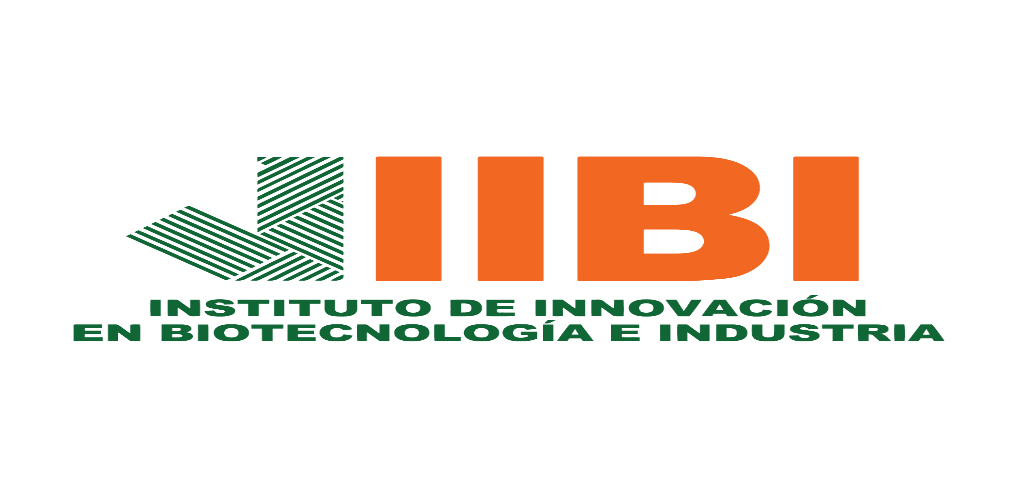 Estadísticas solicitudes recibidas OAI                              Octubre-Diciembre, 2021Contacto Responsable de Acceso a la Información (RAI) Heiliany López
Responsable de Acceso a la Información (RAI)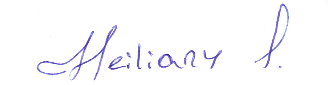 Marcos Enrique Ruiz Cuevas 
Auxiliar de Información Ciudadana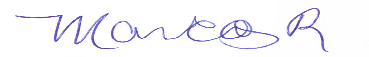 Teléfono: 809-566-8121
Extensión: 2022/2030Correo electrónico: rai@iibi.gob.doDirección: Calle Olof Palme Esq. Núñez de Cáceres, San Gerónimo, Distrito Nacional, R.D.RespuestaRespuestaRespuestaRespuestaResueltasResueltasRechazadasRechazadasMedio de solicitudRecibidasPendientes< 5 dٕías5 días >< 5 días5 días >Física000000Electrónica000000311000000SAIP000000 Otra Total000000